IŠ KELIONĖS PO VILNIŲ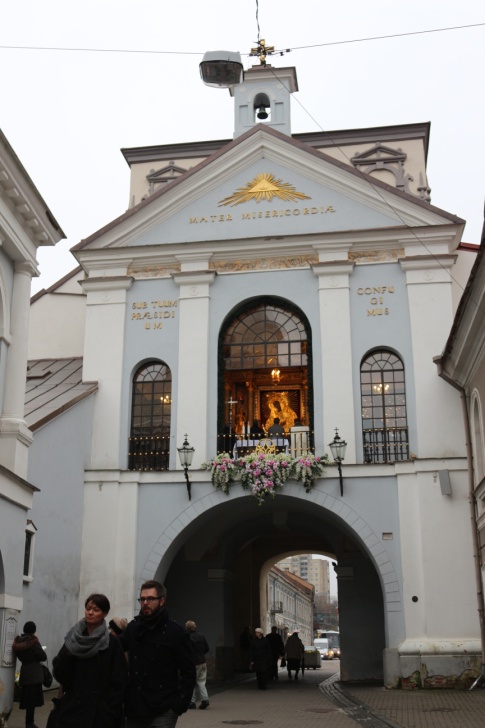 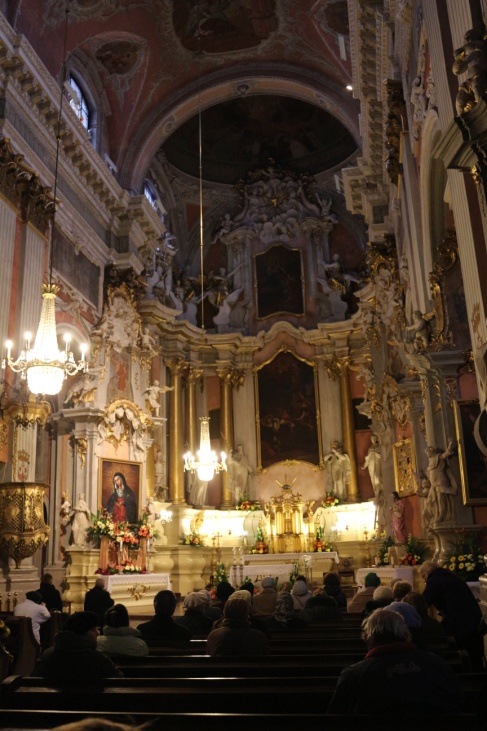 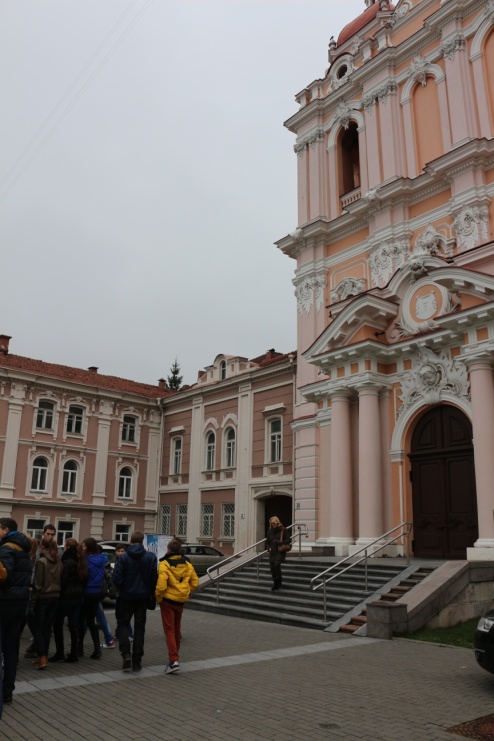 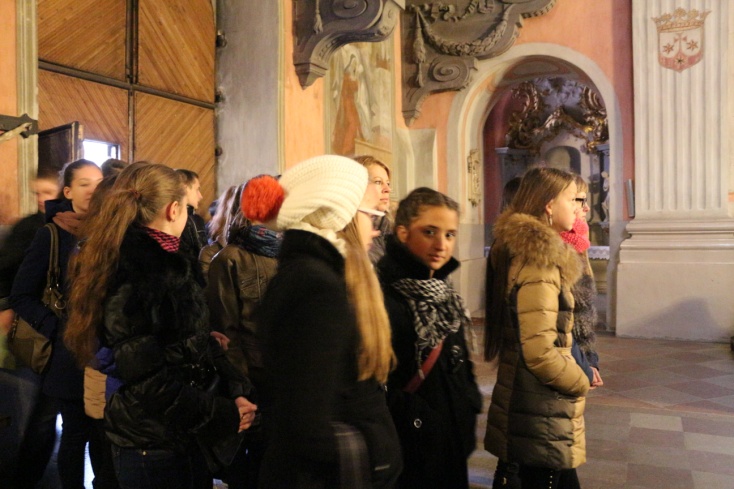 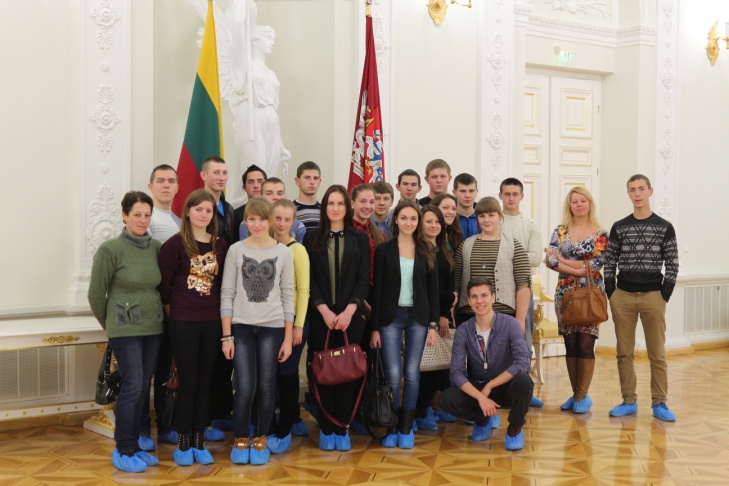 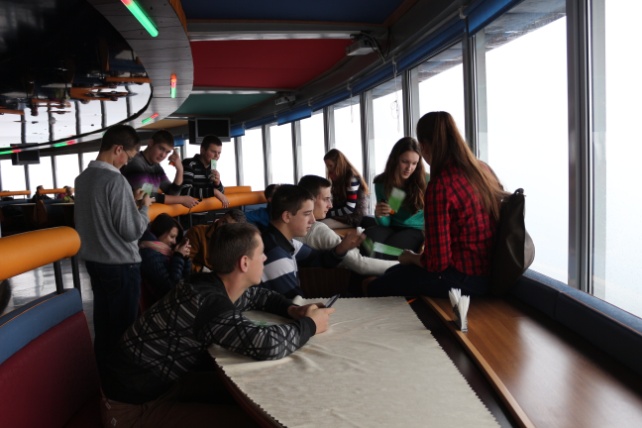 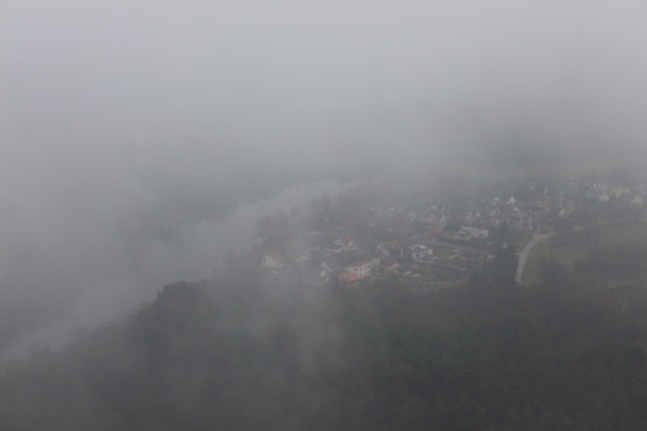 